        SWDCA Membership Renewal 2023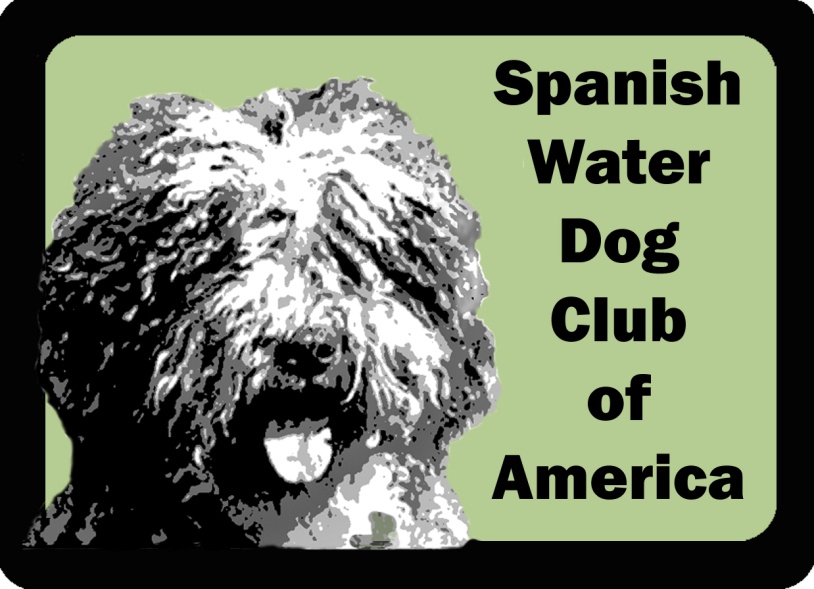 Membership Type:   Individual	 Household 		Foreign	  Junior  	Honorary Name(s): 								Occupation: Email(s): 								Phone(s): Address: City: 						State: 	   		   Zip: 		  Country: Our primary club communication is via email. To allow better member interaction, we list member contact information (name, email, phone, address) in a member‐only access directory. If you wish to exclude your street or phone number from this directory, please indicate here:    Exclude Street    Exclude PhoneCurrent activities you are engaged in or considering doing with your dog(s):Agility		Barn Hunt	 	CAT/FastCAT 	Conformation	Disc Dog		      Dock Diving  	Herding	               Hunting	 	Obedience		Rally	 Scent/Nose Work    Therapy		Tracking		 Trick DogOther ____________________________________________________________________________Your SWD Club of America is always in need of volunteers for its committees. Would you be interested in volunteering in any of the following? (You can mark one or more.)Breed Education 	Health and Wellness	 Judges Education		Membership	           	 Mentorship 	Newsletter 			Online Learning	 	Rescue	Social Media/PR	Specialty Planning 		Sunshine			Versatility	Other _____________________________________________________________________________Do you have skills or abilities that could help the Club in some way that you would like to share with us?Grooming		Legal	 Marketing		Publishing		Training	                Veterinarian	Website Development		                                                                  Other _____________________________________________________________________________Please remind us about your Spanish Water Dogs [old and new]:*please list any additional Spanish Water Dogs after your signatures belowIf you would like to bring insights or suggestions to the attention of the Board of Directors, please feel free to include them here:Electronic communication notice:I/We hereby consent to the Spanish Water Dog Club of America, Inc., sending me/us electronic notifications of the annual Club meeting and any other special meetings as noted in the Club's bylaws; the annual Club meeting minutes; membership renewal and dues notices; and newsletters. By providing this authorization, which is revocable, I/we release the Club from any liability should the notification be received late or not received due to circumstances beyond the Club’s control.Signature: 	___Date: Household Member’s Signature: 	___Date: Membership agreement:I/We hereby submit my/our application for membership in the Spanish Water Dog Club of America, Inc. I/We, by my/our signature(s) agree to abide by the rules of the American Kennel Club and the Constitution, By-laws and Code of Ethics of the Spanish Water Dog Club of America, Inc.; promote the best interests of the Spanish Water Dog Club of America in accordance with these rules and bylaws; conscientiously place the good of the Spanish Water Dog and those dogs within my/our care above all other considerations. I/We shall not, in any way, purposely participate in the creation of mixed breeds or "new" breeds of dog derived from the Spanish Water Dog even for therapeutic or beneficent purposes. I/We further agree to become known to the Club at large through support of Club activities and events and through services rendered to the Club and to the Spanish Water Dog.Signature: 	___Date: Household Member’s Signature: 	___Date: List any additional dog info below:Dog 1Dog 2Call NameRegistered NameBirth DateSex Source/KennelDog 3Dog 4*Call NameRegistered NameBirth DateSex Source/Kennel